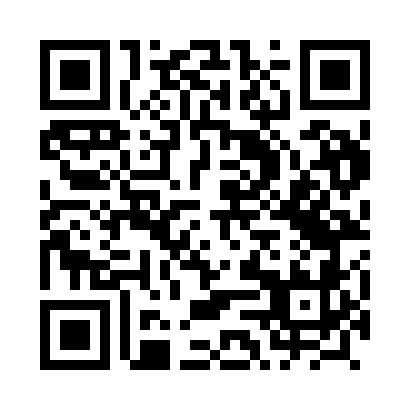 Prayer times for Wrzescie, PolandMon 1 Apr 2024 - Tue 30 Apr 2024High Latitude Method: Angle Based RulePrayer Calculation Method: Muslim World LeagueAsar Calculation Method: HanafiPrayer times provided by https://www.salahtimes.comDateDayFajrSunriseDhuhrAsrMaghribIsha1Mon4:106:2112:535:197:279:292Tue4:076:1812:535:207:299:323Wed4:046:1612:535:227:319:344Thu4:006:1312:525:237:339:375Fri3:576:1112:525:247:359:406Sat3:536:0812:525:267:369:437Sun3:506:0612:515:277:389:458Mon3:476:0312:515:287:409:489Tue3:436:0112:515:307:429:5110Wed3:395:5812:515:317:449:5411Thu3:365:5612:505:327:469:5712Fri3:325:5312:505:347:4810:0013Sat3:285:5112:505:357:5010:0314Sun3:255:4912:505:367:5210:0615Mon3:215:4612:495:387:5410:0916Tue3:175:4412:495:397:5610:1217Wed3:135:4112:495:407:5810:1618Thu3:095:3912:495:428:0010:1919Fri3:055:3712:485:438:0110:2220Sat3:015:3412:485:448:0310:2621Sun2:575:3212:485:458:0510:2922Mon2:525:3012:485:478:0710:3323Tue2:485:2712:485:488:0910:3724Wed2:445:2512:485:498:1110:4025Thu2:395:2312:475:508:1310:4426Fri2:375:2112:475:518:1510:4827Sat2:365:1812:475:538:1710:5028Sun2:355:1612:475:548:1910:5129Mon2:345:1412:475:558:2110:5230Tue2:335:1212:475:568:2210:52